西安科技大学院处函件关于举办我校第十二届大学生结构设计竞赛的通知各学院：为培养我校学生的创新设计意识、综合设计能力及团队协作精神，吸引和鼓励广大学生踊跃参与课外科技活动,选拔优秀学生参加第十六届全国大学生结构设计竞赛。经研究决定，举办第十二届结构设计竞赛。本届竞赛由教务处主办，建工学院承办。现将竞赛具体事宜通知如下：一、竞赛内容：本届竞赛旨在提高学生对结构的设计、分析和计算的水平，增强学生团队协作意识和培养学生动手能力。本届竞赛将在2023年第十六届全国大学生结构设计竞赛试题基础上进行适当简化，竞赛赛题请加入QQ通知群（790225286）具体了解。二、参赛对象我校在籍在校的本科学生均可自行组队参加，每队人数不超过3人，每队可有1-2名指导教师，队员不限专业、年级、班级。三、参赛方式本次竞赛分为报名、评审、设奖三个阶段。报名参加的同学需提交设计方案说明、并进行模型制作和加载，最终分数包含两项得分之和。四、报名事宜报名时间：即日起至6月10日。报名时需递交西安科技大学第十二届结构设计竞赛作品报名表（附件1）。五、报名方式本次竞赛采取线上报名的方式，竞赛作品申报表电子版一式一份，以“学院+作品名称+姓名”命名，于2023年6月10日前发送至邮箱3234313318@qq.com。联系人：梁  博（老师） 联系电话：83858320        曹建双（学生） 联系电话：18949288515竞赛时间 初步确定比赛时间为6月25日，具体时间以通知群内消息为准。竞赛奖励本届竞赛设一等奖、二等奖、三等奖。各级奖项数量根据参赛作品质量按比例设定，初步计划一等奖占15%、二等奖占30%、三等奖占40%，对获奖者颁发荣誉证书。附件：1.西安科技大学第十二届大学生结构设计竞赛报名表2.西安科技大学第十二届结构设计竞赛通知群教务处     建筑与土木工程学院2023年6月1日 附件1：西安科技大学第十二届大学生结构设计竞赛报名表附件2：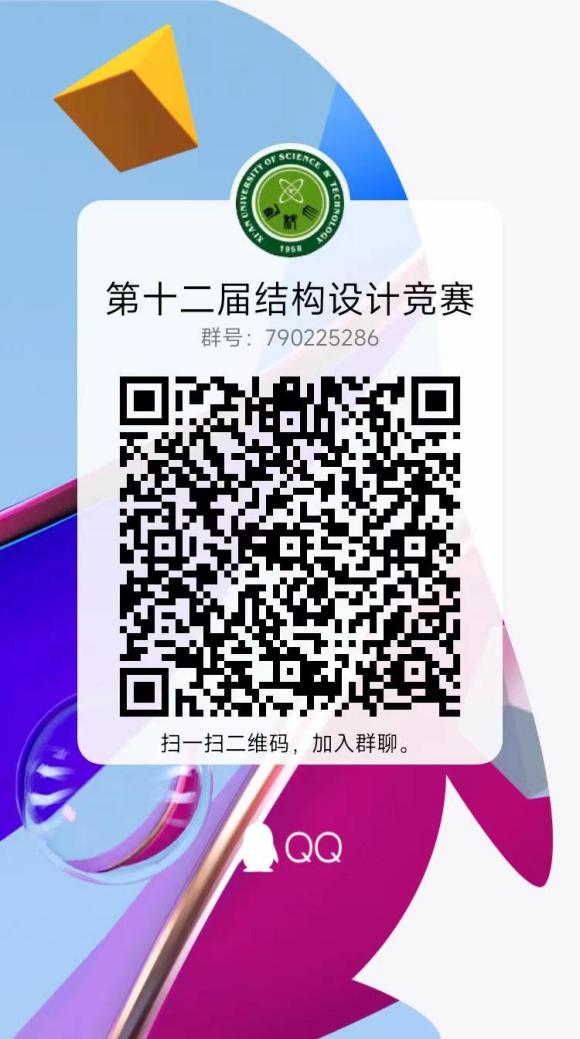 参赛作品名称参赛作品名称团队负责人姓名QQ团队负责人联系电话E-mail团队情况姓名性别专业班级学号联系方式团队情况团队情况团队情况指导老师姓  名性别职  称 专   业单   位指导老师指导老师